Grime MusicYear 9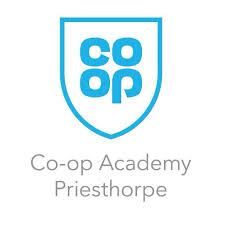 About the Unit:HistoryStudents should have some knowledge of Grime music and can give examples of Grime artists or songs.  They may be aware of how Grime started and how it spreadPlanning and compositionAt the end of the half term students should have created a Grime piece with all the nuances of Grime music used.  There will be lyrics, a beat and a bass part and technology should be used to create it.Key Questions for the Unit:HistoryHow did Grime start?What are the political factors that link to GrimeIn history has any other music genre followed a similar pattern?Assessment of CompositionHow well does the project meet the success criteria?Can I identify areas of strength and areas for development in the work of others?Can I explain the process I undertook when creating my composition?Goal Setting and PlanningWhat does a plan look like?Can I identify short, medium and long-term goals in my planning?Am I able to work more independently than before?This Unit is expected to last 6-8 weeks (5 hours over 2 week).Where the Unit Fits In:	This unit builds upon and develops previous learning in year 8 on performance and composition including keyboard skills and use of technology for composition.Prior Learning: It is helpful if students have:an awareness of Grime and its rootsan ability to use technology to develop composition an agreed set of success criteria for what makes a good compositionand can:make notes when listeninguse a range of strategies to develop work independentlyuse a range of reflection strategies to identify strength and weakness in theirs and others’ work.Medium Term Plan:Throughout this unit, take candid shots/video of students to be used in later lessons.Developing RWCM:Reading:Students will read a range of material on Grime music and will be tested on the spelling and meaning of the following key words:Writing:Pupils will be expected to summarise class discussions, using Thinking Maps as a basis for their note taking and with scaffolded support where necessary. The TOWER model should be used as a structure for this process:T- talk for learningO- Organise thoughts using a Thinking MapW- write their 1st Draft in answer to the Key and/or Challenge QuestionE- evaluate (Self/Peer or Teacher formative Feedback)R- Redraft/RewriteCommunication:To facilitate the ‘Talk’ element of this model a range of Active/Cooperative learning strategies should be employed. For more information on how to facilitate these please access the Active Learning section of the Teaching and Learning folder on Staff shared area.Mathematics:During this unit pupils could be given opportunities to use their numeracy skills when they:Length of pieceTiming of pieces, BPM, lyric writingHome Learning Tasks:Suggested activities could include:Creating their own music through the online studioDeveloping music theoryTeaching ResourcesA wide range of differentiated teaching resources and materials are available electronically on the staff shared area. These include:BookletsOn-line studioEmbedding Thinking Skills:Independent learning depends upon being an effective thinker. Students can be supported in becoming an effective thinker by using a range of thinking maps as a planning, presentation and revision tool.Assessment-See Music 1-9 assessment tableYear 9HT 1What the GrimePurpose of study:Music is a unique form of communication that can change the way pupils feel, think and act. Music forms part of an individual’s identity and positive interaction with music can develop pupils’ competence as learners and increase their self-esteem. Music brings together intellect and feeling and enables personal expression, reflection and emotional development. As an integral part of culture, past and present, music helps pupils understand themselves, relate to others and develop their cultural understanding, forging important links between home, school and the wider world. (QCA)Aims:To develop the Musical abilities of Priesthorpe pupils by providing them with a wide variety of musical experiences. • The history of Grime and it’s links • The process of composing a Grime piece • Using strategies to reflect on their and others’ work. • Consciously managing their own motivation and attitudes toward learning • Making adjustments to their work as a result of feedback.Big pictureI know I have got it when…..Challenge QuestionLesson ideasLesson 1How did Grime Happen?I can create a series of questions that tests my knowledge of Grime music and its historyCan you think of another genre of music that follows a similar timeline?Starter-listening to some GrimeMain-Grime line and composing a Grime beatPlenary-Peer asses/go back to questions and answer from start of lesson-how much can they remember, link to revision strategy.Lesson 2The Power of GrimeI can create extended answers to describe music.I can demonstrate a Grime beatCome up with a bassline without watching the video.Starter-Power of threeMain-Working on beat, do some peer assessment of beats and develop so that they are not all the same.Plenary-Listen to works in progress and share with the class.Lesson 3What makes a successful Grime piece?Create a rubric of questions that could be used to assess yours and others workDon’t use closed questionsStarter-Mind map different questions on the tablesMain-Documentary on Grime music https://youtu.be/3_2AVogIb5c (some swearing)Work on piecesPlenary-Discuss the documentary, what have you learnt that you didn’t know before? etcLesson 4Have you got your back?You have a basic track to rap toCreate a melodic riff to go into your trackStarter-Musical lists (see c-operative and music book)Main-Working on piecesPlenary-identify those that need some extra support to complete their track.Lessons 5-6I’m a poet, but I don’t know it Create a set of lyrics to use with your beatCan you fit more syllables in than a simple rap?Starter-Rhyming gameMain-Students working on lyrics-three verses neededPlenary-Read some works in progress, try using the vernacular.Lessons 7-9RecordingRecord your lyrics over your trackWork on a hookUse FX to enhance your trackStarter-Keyword gameMain-Demonstrate how to record and students to work on this or creating their hookPlenary-Look at the effects of EQ etc.Individualised feedback given throughout this processLessons 10-11EvaluatingCreate a set of evaluation questions and apply when listening to others workCreate an extended piece of writing that encompasses the selected questions.Starter-JME FOOD-rap togetherMain-Look at the evaluation sheet and the tic tac toe assessmentAssess each other and self-assesPlenary-What processes have you used in this body of work?Lessons 12-13DocumentaryYou can create a video that demonstrates and explains the process you went through to create your trackChallenge-Direct a groupStarter-What makes a good documentaryMain-Working in small groups assign each a task.Using IMovie and video/pics taken during the process plus any others create a short film that explains what you have done in the topic.  Include an evaluation of the finished piece.Plenary-How do you know if you’ve been successful?SupportCoreChallengeHookStructureDevelopedBassTimbreIdiomaticBeatInstrumentalProcessVerseSynthesizedApplicationChorusTechniqueCreativeType of Thinking MapPurposeDefining MapLesson 1-What is GrimeDescribing MapLesson 2-describing Grime MusicComparing MapAll lessons listening to different Grime pieces and/or other similar genres.Sequencing MapLesson 1-time-lineCause and Effect MapLesson 3 open/closed questionsClassifying MapLesson 10-evaluatingAnalysing MapLesson 12-DocumentaryAnalogy MapLesson 7-lyric writing.